新媒体新闻专栏代表作基本情况上、下半年代表作前各附1张。此表可从中国记协网www.zgjx.cn下载。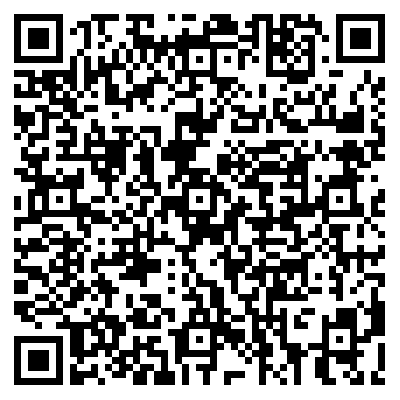 专栏名称《学而时习》《学而时习》《学而时习》代表作《学而时习|习近平：给陕西延川县梁家河村村民的复信》《学而时习|习近平：给陕西延川县梁家河村村民的复信》《学而时习|习近平：给陕西延川县梁家河村村民的复信》发布日期2023年5月14日字数或时长290字/1分22秒作品评介从1969年到1975年，习近平在陕西延川县梁家河村度过7年知青岁月。在这里，习近平经历了最基层的锻炼，同时也收获了人生宝贵的财富。在1975年离开梁家河村后的40余年间，习近平多次谈到自己的“黄土情结”，并给梁家河村民4次回信。本作品是习近平给梁家河村民的第四封回信，信中，习近平鼓励他们把日子过得越来越红火，展现了总书记深厚的为民情怀。从1969年到1975年，习近平在陕西延川县梁家河村度过7年知青岁月。在这里，习近平经历了最基层的锻炼，同时也收获了人生宝贵的财富。在1975年离开梁家河村后的40余年间，习近平多次谈到自己的“黄土情结”，并给梁家河村民4次回信。本作品是习近平给梁家河村民的第四封回信，信中，习近平鼓励他们把日子过得越来越红火，展现了总书记深厚的为民情怀。从1969年到1975年，习近平在陕西延川县梁家河村度过7年知青岁月。在这里，习近平经历了最基层的锻炼，同时也收获了人生宝贵的财富。在1975年离开梁家河村后的40余年间，习近平多次谈到自己的“黄土情结”，并给梁家河村民4次回信。本作品是习近平给梁家河村民的第四封回信，信中，习近平鼓励他们把日子过得越来越红火，展现了总书记深厚的为民情怀。采编过程内容选取：此篇代表作品出自《论“三农”工作》，编辑先扫描书籍原文后，转为文字稿，再同书中原文认真校对，三次核对无误后形成文字版本。之后转交编辑进行图文、美术设计、音频整合制作。设计排版：编辑精心设计简洁、严肃的模板，对文字内容进行二次加工，选取与内容相符的精美配图与美术插件进行艺术修饰，最终生成完整产品。严格把关：产品整合制作完成后，由设计、编辑和两位部门负责人进行三重审核，严格把关，确保播出内容准确无误、产品品质精良。内容选取：此篇代表作品出自《论“三农”工作》，编辑先扫描书籍原文后，转为文字稿，再同书中原文认真校对，三次核对无误后形成文字版本。之后转交编辑进行图文、美术设计、音频整合制作。设计排版：编辑精心设计简洁、严肃的模板，对文字内容进行二次加工，选取与内容相符的精美配图与美术插件进行艺术修饰，最终生成完整产品。严格把关：产品整合制作完成后，由设计、编辑和两位部门负责人进行三重审核，严格把关，确保播出内容准确无误、产品品质精良。内容选取：此篇代表作品出自《论“三农”工作》，编辑先扫描书籍原文后，转为文字稿，再同书中原文认真校对，三次核对无误后形成文字版本。之后转交编辑进行图文、美术设计、音频整合制作。设计排版：编辑精心设计简洁、严肃的模板，对文字内容进行二次加工，选取与内容相符的精美配图与美术插件进行艺术修饰，最终生成完整产品。严格把关：产品整合制作完成后，由设计、编辑和两位部门负责人进行三重审核，严格把关，确保播出内容准确无误、产品品质精良。社会效果作品阅读量达11038，超过本专栏稿件阅读量平均水平。对广大受众重温总书记殷殷嘱托，感悟大国领袖对人民真挚朴素的情感起到重要作用，受到广泛好评。作品阅读量达11038，超过本专栏稿件阅读量平均水平。对广大受众重温总书记殷殷嘱托，感悟大国领袖对人民真挚朴素的情感起到重要作用，受到广泛好评。作品阅读量达11038，超过本专栏稿件阅读量平均水平。对广大受众重温总书记殷殷嘱托，感悟大国领袖对人民真挚朴素的情感起到重要作用，受到广泛好评。作品链接和二维码https://mp.weixin.qq.com/s?__biz=MjM5NTEyNDc0NQ==&mid=2650470161&idx=1&sn=a2116c2ea96a364749958e03b49a75fe&chksm=bef3147789849d610f9ade28b12c5870e9c7f98df807e14112ab15df7041f55cc12785e78c35&token=493668563&lang=zh_CN#rdhttps://mp.weixin.qq.com/s?__biz=MjM5NTEyNDc0NQ==&mid=2650470161&idx=1&sn=a2116c2ea96a364749958e03b49a75fe&chksm=bef3147789849d610f9ade28b12c5870e9c7f98df807e14112ab15df7041f55cc12785e78c35&token=493668563&lang=zh_CN#rdhttps://mp.weixin.qq.com/s?__biz=MjM5NTEyNDc0NQ==&mid=2650470161&idx=1&sn=a2116c2ea96a364749958e03b49a75fe&chksm=bef3147789849d610f9ade28b12c5870e9c7f98df807e14112ab15df7041f55cc12785e78c35&token=493668563&lang=zh_CN#rd